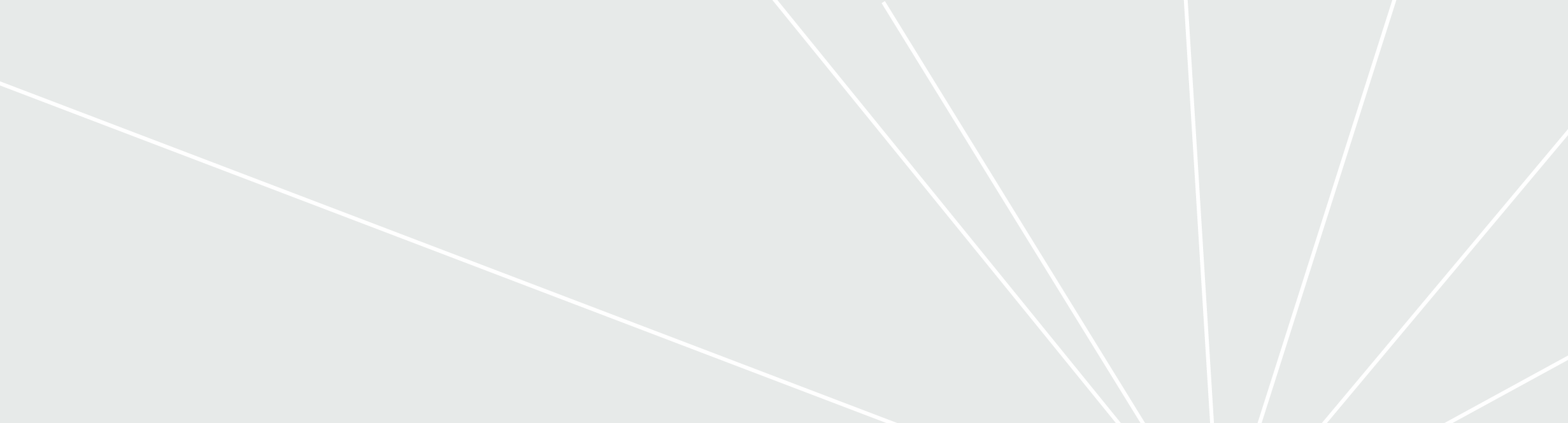   Application Form – Outline Proposals            10th Application Round        		            New Centers of Excellence Application Form - Outline ProposalsOutline proposals for the 10th application round must be submitted by returning a completed application form as a PDF document attached to an e-mail sent to DNRFRound10@dg.dk.DeadlineThe foundation must receive the proposal no later than Thursday, November 1, 2018, at 12 noon.Further informationPlease refer to the Call for Proposals and the Guide for Applicants available on the foundation’s website, www.dg.dk, for further information on the Center of Excellence program, the application process, and the Danish National Research Foundation.Applicants are also urged to contact the secretariat if they have questions about the application process. Questions may be directed to: Director Søren-Peter Olesen, e-mail: spo@dg.dk, tel.: +45 3318 1950Senior Adviser Johanne Juhl, e-mail: jj@dg.dk, tel.: +45 3318 195Senior Adviser Gitte Tofterup Hansen, e-mail: gth@dg.dk, tel.: +45 3318 1953RequirementsThe application form must be filled out in English using a minimum font size of 11 pt. and giving due consideration to general readability. It is important to pay attention to the space limitations specified with each paragraph. Figures may be included and one figure (including notes) counts for 750 characters. Please note that the overall size of this file may not exceed 20 MB. The Proposed Center LeaderThe CenterResearch FieldList 5-10 scientific keywords for the proposed centerParticipantsA short description of the proposed research endeavorProvide an argument for supporting the proposed endeavorProvide a presentation of the research ideaReferences to the relevant literatureA description of institutional affiliations Internationalization and recruitment strategyCurriculum Vitae of the proposed center leaderCVs for each of the participating co-applicantsAn estimated budget for a six-year period Covering the applied funding from the DNRF. Optionally, budget notes may be inserted below the budget Other fundingDeclaration from proposed center leader List of publications NameFirst NameFirst NameLast NameLast NameLast NameNameOccupation and DegreeOccupationOccupationOccupationDegreeDegreeOccupation and DegreeContact detailsInstitutionInstitutionInstitutionInstitutionInstitutionContact detailsContact detailsDepartment/Division/SectionDepartment/Division/SectionDepartment/Division/SectionDepartment/Division/SectionDepartment/Division/SectionContact detailsContact detailsContact detailsStreetStreetStreetStreetStreet No.Contact detailsContact detailsPostal CodeCityCountryCountryCountryContact detailsContact detailsPhoneMobile PhoneEmail AddressEmail AddressEmail AddressContact detailsOptional alternative phone/emailPhone (2)Mobile Phone (2)Email Address (2)Email Address (2)Email Address (2)Optional alternative phone/emailDate of birth and genderDate of birthGenderDate of birth and genderTitle and acronymTitle of proposed centerTitle of proposed centerProposed AcronymTitle and acronymLocation and hostInstitutionInstitutionInstitutionLocation and hostLocation and hostDepartment/Division/SectionDepartment/Division/SectionDepartment/Division/SectionLocation and hostLocation and hostBudget totalAmount in DKKBudget totalPlease check (with an “x”) relevant field(s) of research.PrimaryCheck one research fieldPrimaryCheck one research fieldSecondary If relevant, check one or more supplemental research fieldsSecondary If relevant, check one or more supplemental research fieldsHumanities and the ArtsHumanities and the ArtsMedical and Health SciencesMedical and Health SciencesAgricultural and Veterinary SciencesAgricultural and Veterinary SciencesNatural SciencesNatural SciencesSocial SciencesSocial SciencesEngineering and TechnologyEngineering and TechnologyTo be used to identify potential reviewers if the applicant is invited to submit a full proposal.Please list name, title, and institutional affiliation of the co-applicants of the proposed center (co-applicants are members who would play critical roles in the success of the proposed endeavor. If the proposed center is granted funding, a co-applicant would devote a specified percentage of her/his time to the center throughout the funding period and is considered to be senior/key personnel).This text will also be used as an introduction to the proposal when identifying potential peer reviewers if the applicant is invited to submit a full proposal.Character limit:1,500 characters incl. spaces.For instance, by addressing the following questions: How will it redefine the research in its respective field and lead to potential breakthroughs? What kind of new insights and results might it produce?Why should this particular proposed team pursue this research?Character limit:1,500 characters incl. spaces.This could include:A description of the proposed research idea compared with “state of the art” within the given field, including its dimension of novelty and potential for groundbreaking results and an argument for its scientific relevance.A strategy for addressing the challenges. How will the center be organized? Which competencies/capacities will be involved, including the roles of the co-applicants? How will a creative and dynamic research environment be established? Which methodologies and approaches will be employed?Character limit:10,000 characters incl. spaces.Character limit:4,800 characters incl. spaces.Please note that the organization of a center may involve more than one institution. If considerable parts of the proposed center are located outside Denmark, the description should include an account of how the center will strengthen Danish research.Character limit:2,400 characters incl. spaces.Information about formalized international cooperation and how the applicants envisage attracting junior and senior researchers to the center. Character limit:2,400 characters incl. spaces.CV, including a brief and concise outline of his or her professional career:Character limit:4,800 characters incl. spaces.A list of the proposed center leader’s ten most important publications:A paragraph summarizing which work has had the greatest importance and impact:Character limit:1,200 characters incl. spaces.Furthermore, please indicate the total number of publications within the following categories: articles, monographs, book chapters, proceedings, other:Furthermore, please indicate the total number of publications within the following categories: articles, monographs, book chapters, proceedings, other:Furthermore, please indicate the total number of publications within the following categories: articles, monographs, book chapters, proceedings, other:Furthermore, please indicate the total number of publications within the following categories: articles, monographs, book chapters, proceedings, other:Furthermore, please indicate the total number of publications within the following categories: articles, monographs, book chapters, proceedings, other:Furthermore, please indicate the total number of publications within the following categories: articles, monographs, book chapters, proceedings, other:Articles (Peer reviewed)MonographsBook chaptersProceedingsProceedingsProceedingsOtherTotal:Optional, a list of publications from the last 10 years may be inserted at the end of this document (17. List of publications).Optional, a list of publications from the last 10 years may be inserted at the end of this document (17. List of publications).Optional, a list of publications from the last 10 years may be inserted at the end of this document (17. List of publications).Optional, a list of publications from the last 10 years may be inserted at the end of this document (17. List of publications).Optional, a list of publications from the last 10 years may be inserted at the end of this document (17. List of publications).For each of the co-applicants listed under item 5 please provide a CV, including a brief and concise outline of his or her professional career:Character limit per CV:2,400 characters incl. spaces.A list of the co-applicants’ five most important publications:Furthermore, please indicate the total number of publications within the following categories: articles, monographs, book chapters, proceedings, other:Furthermore, please indicate the total number of publications within the following categories: articles, monographs, book chapters, proceedings, other:Furthermore, please indicate the total number of publications within the following categories: articles, monographs, book chapters, proceedings, other:Furthermore, please indicate the total number of publications within the following categories: articles, monographs, book chapters, proceedings, other:Furthermore, please indicate the total number of publications within the following categories: articles, monographs, book chapters, proceedings, other:Articles (Peer reviewed)MonographsBook chaptersProceedingsProceedingsOtherTotal:(in 1000 DKK) Year 1Year 2Year 3Year 4Year 5Year 6TOTALBudgetBudgetBudgetBudgetBudgetBudgetSalaries:1 Center Leader2 Scientific Staff3 Guests4 Technical Staff5 Administrative Staff6 OtherSalaries, totalPh.D. StudentsTravel, Conferences, etc.Operational, equipment etc.OtherOverhead, Host InstitutionTOTALA list of any funds granted and/or pending applications for grants for the same purposes as the proposed center. A letter of declaration signed by the proposed center leader that states a full-time commitment to the center. Also included must be a statement that both the proposed center leader and all co-applicants agree on the outline proposal and that they have read the Privacy Policy of the foundation on www.dg.dk. The letter must likewise be signed by the co-applicants.Optionally, a list of publications from the last 10 years by the proposed center leader may be inserted below (see 12. Curriculum Vitae of the proposed center leader).